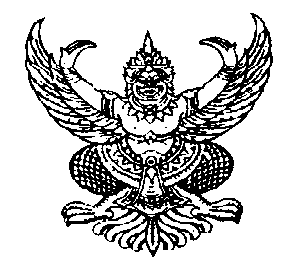 ประกาศราคากลางขององค์การบริหารส่วนตำบลกำแพงเซาเรื่อง ประกาศราคากลางโครงการก่อสร้างท่อเหลี่ยมถนนสายห้วยท้ายนา – นาโคกอิฐ  หมู่ที่ 9---------------------------------------------------ด้วยองค์การบริหารส่วนตำบลกำแพงเซา   มีความประสงค์จะดำเนินการจ้างเหมาโครงการก่อสร้างท่อเหลี่ยมถนนสายห้วยท้ายนา – นาโคกอิฐ  หมู่ที่ 9 วงเงินงบประมาณที่ได้รับจัดสรร  เป็นเงิน   234,000.-  บาท (เงินสองแสนสามหมื่นสี่พันบาทถ้วน)  โดยรายละเอียดดังนี้1. ก่อสร้างท่อลอดเหลี่ยม ขนาด 1.50x1.50x6.00 เมตร ชนิดสองช่องทาง ตามแบบที่ อบต.กำหนด2. ติดตั้งป้ายประชาสัมพันธ์โครงการแบบถาวร ตามแบบที่ อบต.กำแพงเซา จำนวน 1 ป้ายงบประมาณ  234,000.-  บาท ราคากลาง  ณ  วันที่  15  เดือน  ธันวาคม   2559  เป็นเงิน  257,400.-  บาท (เงินสองแสนห้าหมื่นเจ็ดพันสี่ร้อยบาทถ้วน)   ตามแบบสรุปราคากลางงานก่อสร้าง ซึ่งองค์การบริหารส่วนตำบลกำแพงเซา    ได้ผ่านความเห็นชอบจากคณะกรรมการกำหนดราคากลางที่ลงชื่อไว้ในแบบสรุปราคากลางงานประปาแนบท้ายประกาศฉบับนี้แล้ว องค์การบริหารส่วนตำบลกำแพงเซา จะใช้ราคากลางนี้ประกาศราคาต่อไป		ประกาศให้ทราบโดยทั่วกัน				ประกาศ  ณ วันที่  16  เดือน  ธันวาคม   พ.ศ.  2559 (ลงชื่อ).....................ไพเราะ  เอียดบัว................ผู้ประกาศ(นางสาวไพเราะ  เอียดบัว)นายกองค์การบริหารส่วนตำบลกำแพงเซาตารางแสดงวงเงินงบประมาณที่ได้รับจัดสรรและราคากลางในงานจ้างก่อสร้างชื่อโครงการ 		โครงการก่อสร้างท่อเหลี่ยมถนนสายห้วยท้ายนา – นาโคกอิฐ  หมู่ที่ 9หน่วยงานเจ้าของโครงการ  องค์การบริหารส่วนตำบลกำแพงเซา    วงเงินงบประมาณที่ได้รับจัดสรรเป็นเงิน       234,000.00 บาทลักษณะงานโดยสังเขป1. ก่อสร้างท่อลอดเหลี่ยม ขนาด 1.50x1.50x6.00 เมตร ชนิดสองช่องทาง ตามแบบที่ อบต.กำหนด2. ติดตั้งป้ายประชาสัมพันธ์โครงการแบบถาวร ตามแบบที่ อบต.กำแพงเซา จำนวน 1 ป้าย4.  ราคากลางคำนวณ   ณ  วันที่   15  เดือน  ธันวาคม  พ.ศ.  2559   เป็นเงิน   257,400.00 บาท5.  บัญชีประมาณการราคากลาง5.1  แบบสรุปราคากลางงานท่อลอดเหลี่ยม  หมายถึง  แบบประเมินราคางานก่อสร้างท่อเหลี่ยม  (ตามเอกสารแนบท้ายนี้)6.  รายชื่อคณะกรรมการกำหนดราคากลาง	1. นางสาวกอบกุล  ทองอุ่น		ตำแหน่งหัวหน้าส่วนโยธา		ประธานกรรมการ	2. นายณัฐชา  ล่องจ้า              	ตำแหน่งนายช่างโยธา		กรรมการ	3. นายกีรติ   คำดี		ตำแหน่งนายช่างโยธา		กรรมการ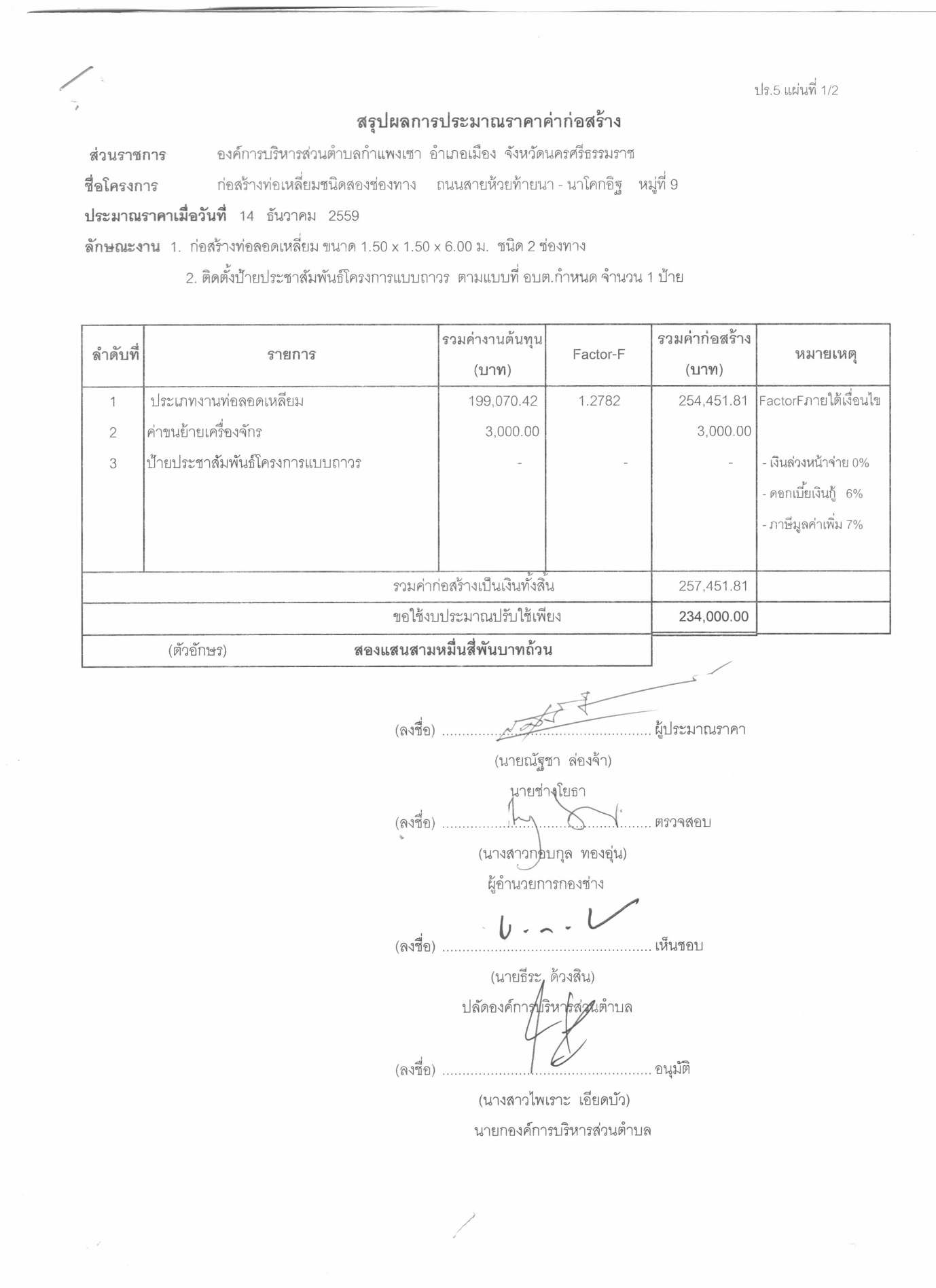 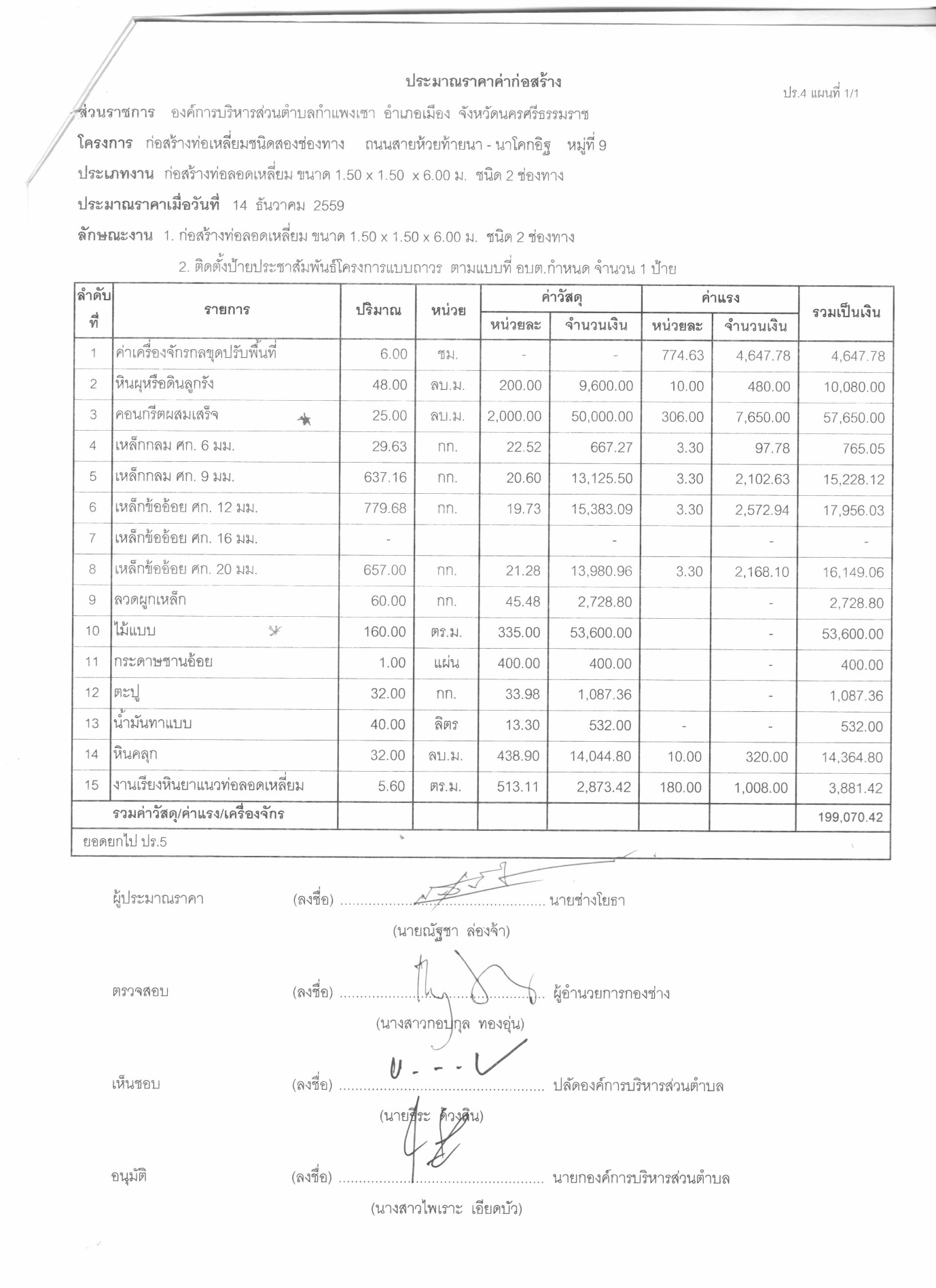 